テーマ ： 福井高専における教育研究、地域連携の取り組み日  時 ： 令和３年１２月１５日（水）１５：００～１７：００会  場 ： 鯖江市嚮陽会館1階多目的ホール参加費 ： 無料定  員 ： １００名（会場の都合、定員を超える場合、参加できないことがございます）司会：福井工業高等専門学校地域連携テクノセンター　副センター長　金田　直人１　開会挨拶　　  　　　　　　　　　　　　　　　　　　１５：００～１５：０５　　　　　福井工業高等専門学校長　　田村　隆弘２　特別講演　　　　　　　　　　　　　　　　　　　　　１５：０５～１５：４５小杉織物株式会社　　代表取締役社長　小杉秀則　氏　　　　　『　和装業界における生き残り戦略とコロナ禍における事業の模索と展開　』　３　福井高専における取り組み紹介　　　　　　　　　　　１５：４５～１６：１５　　　　　波多　浩昭教員　　市村　葉子教員　　辻野　和彦教員　　　　　　　　　（発表タイトルは裏面をご覧ください）　４　ポスターセッション　（詳細は裏面参照）　　　　　　１６：２０～１６：５５５　閉会挨拶　　  　　　　　　　　　　　　　　　　　　１６：５５　　　　　福井工業高等専門学校地域連携テクノセンター長　　松井　栄樹主　　催：福井高専地域連携テクノセンター共　　催：福井高専地域連携アカデミア後　　援：ふくいオープンイノベーション推進機構、鯖江商工会議所、武生商工会議所お申込みは、１２月６日（月）までに、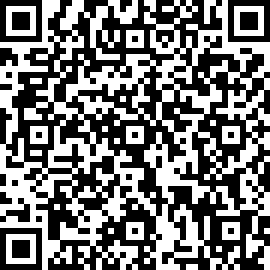 左記ＱＲコードからお申し込みください。※本校HPのNEWS一覧「JOINTフォーラム2021開催案内」からもお申込みフォームにアクセスすることができます。（https://www.fukui-nct.ac.jp/event/　　）〇福井高専における取り組み紹介○　ポスターセッション福井高専教員出展者氏名福井高専専攻科出展者氏名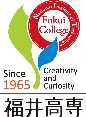 お問い合わせ先  〒916-8507  福井県鯖江市下司町          　　　　    福井工業高等専門学校総務課　総務・地域連携係           　　　　　 TEL  0778-62-8296　 FAX　0778-62-2597　　                   E-mail techno@fukui-nct.ac.jp 電子情報工学科　　波多　浩昭「福井高専における5G無線利用と6G開発者育成」一般科目教室　　　市村　葉子「やさしい日本語で住みよいまちづくり」環境都市工学科　　辻野　和彦「福井県民衛星「すいせん」が観測した画像の利活用　～農業と防災分野での活用～」電子情報工学科　嶋田千香、機械工学科　藤田克志「和紙原料植物トロロアオイの基礎研究２　　　　　ー福井での栽培と根液抽出の物性値計測ー」物質工学科　    坂元知里「ダブルパルスポテンシャルステップ法による尿酸計測値の選択性評価」機械工学科　　  亀山建太郎「水田用小型ロボットを用いた環境計測の試み」物質工学科　    山脇夢彦「光有機触媒およびカルボン酸の酸化還元電位測定による光脱炭酸反応進行の予測」機械工学科　　  金田直人「化学繊維の加工および評価に関する研究」環境都市工学科　大和裕也「複合現実空間を用いた児童のための津波防災訓練ツールの開発」機械工学科　　  伊勢大成「品質工学を活用した評価・予測手法に関する研究」環境都市工学科　芹川由布子「液状化による家屋の傾斜被害が住人の健康状態に及ぼす影響」電気電子工学科　秋山肇、電気電子工学科５年　井上優良、　　　　　　　稲葉拓紀・岩竹弘明（北陸電気保安協会）「経年劣化した避雷器の高電圧インパルス応答評価」環境都市工学科　蓑輪圭祐　「屋外の環境作用を受けるコンクリートの乾燥収縮予測」電子情報工学科　西仁司「自己位置同定や形状計測に向けたセンサシステムの構築」一般科目教室　　東章弘「自己の動きを解析して実現する理系志向の『考える体育』」電子情報工学科　村田知也「ディープラーニングコンテストで優勝する方法」一般科目教室　  池田彩音「一人の女性を中心人物に据える物語の創意工夫とは何か　－平安時代後期物語『夜の寝覚』の研究－」電子情報工学科　小松貴大「開校！福井高専ジュニアドクター育成塾(クラフテックラボ)」一般科目教室　  Mangulabnan Pauline「省察から新しい授業づくり」物質工学科　    髙山勝己「フタロシアニン糖鎖修飾化合物合成とそのガン細胞感受性試験」教育研究支援センター　　堀井直宏「シリカ（SiO2）の基礎研究から派生するSDGs的応用展開」物質工学科　  　松井栄樹「機能性化合物の同定と特性評価」教育研究支援センター　　内藤 岳史「ICTで地域保育園の業務負担軽減を―マルチカメラによる午睡チェックロガー開発から―」物質工学科　　  古谷昌大「ジスルフィド結合を含むUV硬化膜を用いた物質除去に関する研究」教育研究支援センター　　林田剛一　「複合現実（MR）を用いた工作機械の扱い方に関する教材の製作と評価」　物質工学科　  　後反克典「水田土壌における無機栄養成分の分析」A班　岡花敬太　片岡ひなた　西島映里　聖山清春「くるくるいちごうで風を作ろう！」E班　藤田悠生　井波大地　増永創駿「熱電発電機能付きマグカップ Chill Cup」B班　加藤淳美　福田拓水　久島輝　吉田来夢「楽しく遊具で発電！！」F班　竹内睦　田中太樹　森川凱都「光って充電ためるくん」C班　坂井俊太　岡本拓也　佐々木広高　土山凜「Fun Fan」G班　蜂谷将貴　瓜生菜和　辻岡理仁「雨の日が楽しくなる発電傘　Light umbrella」D班：高畑健人　半田和眞　藤原岳斗　村橋達也「エネルミズ タービン Enermiz Turbine」